По реализации национального проекта21.05.2021Национальный проект "Демография"Объект "Детский сад на 280 мест по ул. Первомайская в округе Майская горка города Архангельска"Подрядная организация ООО "Строй Центр". Строительство данного объекта планируется методом "под ключ" (проектирование, строительство, приобретение и монтаж оборудования, ввод объекта в эксплуатацию осуществляется одной организацией).Идентификационный код закупки:193290128442529010100101120010000414Место расположения: территориальный Майская Горка, земельный участок                             с кадастровым номером 29:22:060412:92.Краткая характеристика объекта: Площадь застройки 2 440,1 кв.м., площадь здания 3 031,63 кв.м., строительный объем 22 622,6 куб.м. На первом этаже здания расположены 6 групповых ячеек для детей ясельного возраста. На втором этаже располагаются групповые ячейки для детей дошкольного возраста: 2 ячейки – для старшей группы, 2 ячейки – для подготовительной группы,        2 ячейки – для средней группы. Предусмотрено размещение музыкального                         и гимнастического залов. На этаже предусмотрены служебно-бытовые помещения. В состав служебно-бытовых помещений входят: кабинет заведующего, методический кабинет, кабинеты специалистов, бухгалтерия, хоз. кладовая, туалет для персонала, комната уборочного инвентаря.Ход работ на объекте по состоянию на 21.05.2021:На объекте завершены подготовительные работы.Получено разрешение на строительство.Установлено ограждение строительной площадки.Выполнены подъездные пути, планировка территории.Работы по погружению свай – 100 %.Устройство ростверка – 100 %.Монтаж фундаментных блоков – 100 %.Монтаж плит перекрытия  на отм. 0,000 – 100 %.Устройство теплотрассы к существующей тепловой камере - 100 %.Монолитные участки перекрытия на отм. + 3,000 армирование, бетонирование. Устройство крылец – армирование, бетонированиеКирпичная кладка стен 1 этажа – 100 %.Кирпичная кладка стен 2 этажа – 98 %.Монтаж плит перекрытия  на отм. 3,000 – 100%.Система отопления  35%.Электрика – 25%.Перегородки – 50  %.Монтаж оконных блоков - 100  шт. Монтаж плит на отм. 6,00 – 80 %,  Штукатурные роботы -  30 %.Ввод объекта в эксплуатацию – 2021 год.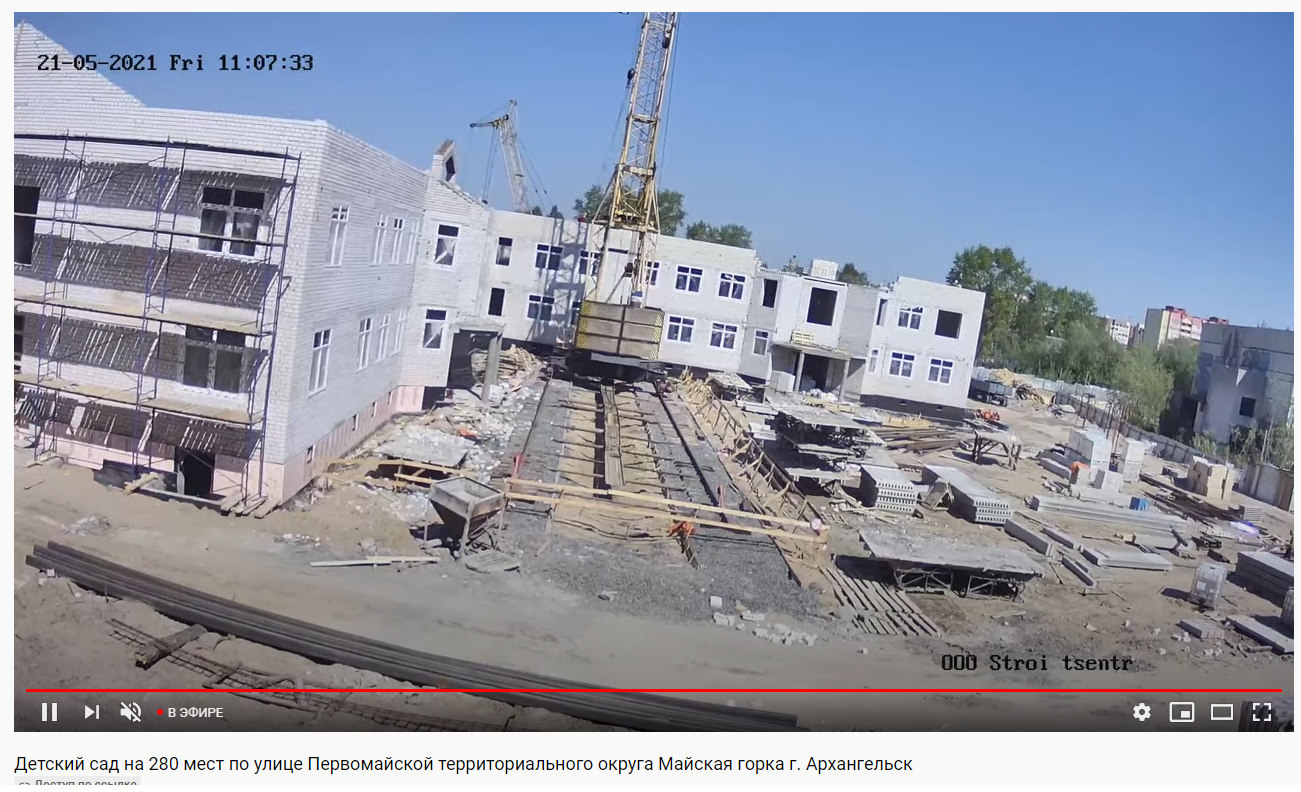 